BACKGROUND INFORMATIONSRMRSTS1.	What is your marital status?ADSPSE2.	Is your spouse currently serving on active duty (not a member of the National Guard or Reserve)?MARYRS3.	How many years have you been married?  To indicate less than 1 year, enter “0”.SRHISPA4.	Are you Spanish/​Hispanic/​Latino?SRRACEA SRRACEB RRACEC SRRACED SRRACEE 5.	What is your race?  Mark one or more races to indicate what you consider yourself to be.YOUR FAMILYCHDHOME6.	Do you or your spouse have any children under the age of 18 living at home either part-time or full-time?CHDAGEGRA CHDAGEGRB CHDAGEGRC CHDAGEGRD CHDAGEGRE 7.	[Ask if Q6 = "Yes"] How many children under the age of 18 do you or your spouse have, living at home either part-time or full-time, in each age group?  Please select the number of children you have in each age group.  To indicate none, select “0”.  To indicate more than nine, select “9”.ROUTCCARE8.	[Ask if Q6 = "Yes" AND (Q7 a > 0 OR Q7 b > 0 OR Q7 c > 0 OR Q7 d > 0 OR Q7 e >0)] Do you have child(ren) who routinely use child care arrangements so you and/​or your spouse can work?ROUTCARE3A ROUTCARE3B ROUTCARE3C ROUTCARE3D ROUTCARE3E 9.	[Ask if Q6 = "Yes" AND Q7 = "Yes" AND Q7 [Matching item] >0 AND Q8 = "Yes"] How many of your child(ren) in each age group routinely use child care arrangements?  Mark one answer in each row. To indicate none, select “0”.  To indicate more than nine, select “9”.REASCARE10.	[Ask if Q6 = "Yes" AND Q8 = "No"] What is the main reason you do not use child care?  Mark one.The following items will help us understand a bit about your child care arrangements for children in the household.SRCCARE2A SRCCARE2B SRCCARE2C SRCCARE2D 11.	[Ask if Q6 = "Yes" AND Q8 = "Yes"] During the work day, do you routinely use the following sources of child care?  Mark “Yes” or “No” for each item.RNOMILCCA RNOMILCCB RNOMILCCC RNOMILCCD RNOMILCCE 12.	[Ask if Q6 = "Yes" AND Q8 = "Yes" AND (Q11 a = "No" AND Q11 b = "No")] Which of the following are reasons why you do not use military child care?  Mark “Yes” or “No” for each item.SCHTYPEA SCHTYPEB SCHTYPEC SCHTYPED SCHTYPEE SCHTYPEF 13.	[Ask if Q6 = "Yes"] Did any child(ren) residing with you attend the following types of schools last year?  Mark “Yes” or “No” for each item.ADDLATER ADDLATEB ADDLATEC ADDLATED ADDLATEE ADDLATEF 14.	[Ask if Q6 = "Yes" AND Q13 [Matching item] = "Yes'] How satisfied are you with your child's education?Consider the child(ren) in your household.  Think of the child (younger than 18 years of age) whose birth month is closest to your birth month.  Please respond to the following questions for that one child.CHDAGE15.	[Ask if Q6 = "Yes"] What is the age of this child?CHDSEX16.	[Ask if Q6 = "Yes" AND 15 < 18] Is this child...CHDBHVA CHDBHVB CHDBHVC CHDBHVD CHDBHVE CHDBHVF 17.	[Ask if Q6 = "Yes" AND 15 < 18] Indicate how much you agree or disagree with the following statements about this child during the last four weeks.  Mark one answer for each item.CHBHVINCA CHBHVINCB CHBHVINCC CHBHVINCD CHBHVINCE CHBHVINCF CHBHVINCG 18.	[Ask if Q6 = "Yes" AND 15 < 18] In the past 12 months, has this child experienced an increase in any of the following?  Mark one answer for each item.SERVICE, EDUCATION, AND EMPLOYMENTPREVACT19.	Have you previously served in an active duty Service (e.g., Army, Navy, Marine Corps, Air Force, Coast Guard, Space Force) or National Guard/​Reserve?  Mark one.CURMIL20.	Are you currently serving in the military?EMP0121.	[Ask if Q20 = "No" or Q20 = "Yes, as a traditional National Guard/​Reserve member (e.g., drilling unit, IMA, IRR)" or Q20 = .] Last week, did you do any work for pay or profit?  Mark “Yes” even if you worked only one hour, or helped without pay in a family business or farm for 15 hours or more.EMP0222.	[Ask if (Q20 = "No" OR Q20 = "Yes, as a traditional National Guard/​Reserve member (e.g., drilling unit, IMA, IRR)" OR Q20 = .) AND Q21 = "No"] Last week, were you temporarily absent from a job or business?EMPWKLOOK23.	[Ask if (Q20 = "No" OR Q20 = "Yes, as a traditional National Guard/​Reserve member (e.g., drilling unit, IMA, IRR)" OR Q20 = .) AND Q21 = "No" AND Q22 = "No"] Have you been looking for work during the last four weeks?EMPSTART24.	[Ask if (Q20 = "No" OR Q20 = "Yes, as a traditional National Guard/​Reserve member (e.g., drilling unit, IMA, IRR)" OR Q20 = .) AND Q21 = "No" AND Q22 = "No" AND Q23 = "Yes"] Last week, could you have started a job if one had been offered?JOBHUNT25.	[Ask if (Q20 = "No" OR Q20 = "Yes, as a traditional National Guard/​Reserve member (e.g., drilling unit, IMA, IRR)" OR Q20 = .) AND Q21 = "No" AND Q22 = "No" AND Q23 = "Yes"] How many weeks have you been looking for work?  If you have been looking for work for less than one week, enter “0”.  If you have been looking for work for more than one year, enter “52”.REASNWRK26.	[Ask if (Q20 = "No" OR Q20 = "Yes, as a traditional National Guard/​Reserve member (e.g., drilling unit, IMA, IRR)" OR Q20 = .) AND Q21 = "No" AND Q21= "No" AND Q23 = "No"] Which of these would you consider to be the main reason you have not been looking for work?  Mark the one answer you feel is the MAIN reason.REASNWRK2SPO	[Ask if Q26 = "Other"] Please specify your other main reason for not working for pay or profit.  Please do not include any personally identifiable information (e.g., names, addresses).EMPLYMNT27.	[Ask if (Q20 = "No" OR Q20 = "Yes, as a traditional National Guard/​Reserve member (e.g., drilling unit, IMA, IRR)" OR Q20 = .) AND (Q21 = "Yes" OR (Q21 = "No" AND Q22 = "Yes, on vacation, temporary illness, labor dispute, etc."))] Are you employed by government, by a private company, a nonprofit organization, or are you self-employed or working in a family business?  Mark one.EMPHRSWK28.	[Ask if (Q20 = "No" OR Q20 = "Yes, as a traditional National Guard/​Reserve member (e.g., drilling unit, IMA, IRR)" OR Q20 = .) AND (Q21 = "Yes" OR (Q21 = "No" AND Q22 = "Yes, on vacation, temporary illness, labor dispute, etc."))] On average, how many hours a week do you spend working for pay (including hours worked for a family business or farm)?REASPT29.	[Ask if (Q20 = "No" OR Q20 = "Yes, as a traditional National Guard/​Reserve member (e.g., drilling unit, IMA, IRR)" OR Q20 = .) AND (Q21 = "Yes" OR (Q21 = "No" AND Q22 = "Yes, on vacation, temporary illness, labor dispute, etc.")) AND (Q28 <35 and Q28 > 1)] What is your main reason for working part-time (i.e., fewer than 35 hours a week) instead of full-time?  Mark one.EMPPROBA EMPPROBB EMPPROBC EMPPROBD EMPPROBE EMPPROBF 30.	[Ask if (Q20 = "No" OR Q20 = "Yes, as a traditional National Guard/​Reserve member (e.g., drilling unit, IMA, IRR)" OR Q20 = .) AND (Q21 = "Yes" OR (Q21 = "No" AND Q22 = "Yes, on vacation, temporary illness, labor dispute, etc."))] Please indicate how much you agree or disagree with the following statements.  Mark one answer for each item.EMPINFLD31.	[Ask if (Q20 = "No" OR Q20 = "Yes, as a traditional National Guard/​Reserve member (e.g., drilling unit, IMA, IRR)" OR Q20 = .) AND (Q21 = "Yes" OR (Q21 = "No" AND Q22 = "Yes, on vacation, temporary illness, labor dispute, etc."))] Are you currently employed within the area of your education or training?EMPOFFERA EMPOFFERB 32.	[Ask if (Q20 = "No" OR Q20 = "Yes, as a traditional National Guard/​Reserve member (e.g., drilling unit, IMA, IRR)" OR Q20 = .) AND (Q21 = "Yes" OR (Q21 = "No" AND Q22 = "Yes, on vacation, temporary illness, labor dispute, etc."))] Does your employer offer the following...  Mark “Yes” or “No” for each item.WORKLOCATION33.	[Ask if (Q20 = "No" OR Q20 = "Yes, as a traditional National Guard/​Reserve member (e.g., drilling unit, IMA, IRR)" OR Q20 = .) AND (Q21 = "Yes" OR (Q21 = "No" AND Q22 = "Yes, on vacation, temporary illness, labor dispute, etc.")) and Q32 b = "Yes"] Please select the response that best describes your current work location.EDUCOMP234.	What is the highest degree or level of school that you have completed?  Mark the one answer that describes the highest grade or degree that you have completed.CAREERFLD235.	In what career field is your current or most recent employment?  Mark one.CAREERFLD2	[Ask if Q35 = "Other occupations which require a state license" or "Other occupations which do NOT require a state license"] In what other career field is your current or most recent employment?BARRFCDA BARRFCDB BARRFCDC BARRFCDD BARRFCDE BARRFCDF BARRFCDG BARRFCDH BARRFCDI BARRFCDJ BARRFCDK BARRFCDL BARRFCDM BARRFCDN BARRFCDO 36.	What barriers have you faced in entering your most recent or current career field?  Mark all that apply.CURROCCA CURROCCB 37.	Regardless of your current employment status, does your occupation or career field require...  Mark “Yes” or “No” for each item.CERTTYPE38.	[Ask if Q37 a = "Yes" OR Q37 b = "Yes"] What kind of professional license/​certification/​credential does your career field require?  Mark one.CERTTYPESPO	[Ask if Q37 a = "Yes" OR Q37 b = "Yes" AND Q22 =  "Other"] Please share the 'other' professional license/​certification/​credential your career field requires.NEWCREDA NEWCREDB NEWCREDC NEWCREDD NEWCREDE NEWCREDF NEWCREDG NEWCREDH 39.	Are you working toward or did you receive a new credential(s) or certification, in the last 12 months?  Mark all that apply.USEMYCAA40.	Have you used a Military Spouse Career Advancement Accounts (MyCAA) Scholarship?  Mark one.REASMYCAA41.	[Ask if Q40 = "No, but I am aware of this resource"] What is the main reason you did not use a MyCAA Scholarship?  Mark one.COMMISSARIES COMMUSE42.	In the past 12 months, have you and/​or your family used a commissary?COMMOFT43.	[Ask if Q42 = "Yes"] In the past 12 months, how often, on average, do you and/​or your family shop at a commissary?COMMRATEA COMMRATEB COMMRATEC COMMRATED COMMRATEE COMMRATEF COMMRATEG COMMRATEH COMMRATEI COMMRATEJ 44.	[Ask if Q42 = "Yes"] Think about the quality of your experiences with military commissaries in the past 12 months.  How would you and/​or your family rate the following:  Mark one answer for each item.NOT_ASSIGNED45.	[Ask if Q42 = "Yes"] Thinking about your family's nutritional needs, how satisfied are you with how well commissary products and offerings meet those needs?RESIDENCE/​WHERE YOU LIVELIVEWSPSE46.	Do you and your spouse currently reside together in the same home (except for during deployments)?HOUSING47.	Which of the following best describes where you currently live?SPSEHOUSE48.	[Ask if Q46 = "No"] Which of the following best describes where your spouse currently lives?MILBASE49.	[Ask if Q46 = "Military housing, off base" OR Q47 = "Civilian housing"] How close do you live to a military base/​installation?LIFE IN THE MILITARYMILSAT50.	Overall, how satisfied are you with the military way of life?MILSTAY51.	Do you think your spouse should stay on or leave active duty?PERMANENT CHANGE OF STATION (PCS)PCSMOVE52.	During your spouse's active duty career, have you ever experienced a PCS move?PCSMON PCSYEAR 53.	[Ask if Q52 = "Yes"] In what month and year was your last PCS move?PCSPROBU2A PCSPROBU2B PCSPROBU2C PCSPROBU2D PCSPROBU2E PCSPROBU2F PCSPROBU2G PCSPROBU2H PCSPROBU2I PCSPROBU2J PCSPROBU2K 54.	[Ask if Q52 = "Yes"] For your most recent PCS move, to what extent were the following a problem for you?  Mark one answer for each item.PCSPROBC2A PCSPROBC2B PCSPROBC2C PCSPROBC2D PCSPROBC2E 55.	[Ask if Q52 = "Yes" AND Q6 = "Yes"] For your most recent PCS move, to what extent were the following a problem for your child(ren)?  Mark one answer for each item.PCSEMP256.	[Ask if Q52 = "Yes"] How long did it take you to find employment after your last PCS move?  Mark one.ACQLIC57.	[Ask if Q52 = "Yes"] After your last PCS move, did you have to acquire a new professional or occupational license or credential in order to work at the new duty location?ACQLICTIM58.	[Ask if Q52 = "Yes" and Q57 = "Yes"] How long did it take you to acquire a new professional or occupational license or credential in order to work at the new duty location?  Mark one.NOT_ASSIGNED59.	[Ask if Q57 = "Yes"] Have you utilized the portability provisions of an occupational licensure compact to help secure transfer of your professional credentials?PCSTAY60.	[Ask if Q52 = "Yes"] During your spouse's active duty career, how many times have you chosen to remain in place/​not PCS with your spouse?  To indicate “never,” enter “0”.DEPLOYMENTDPLY30DAY61.	During your spouse's active duty career, has he/​she been deployed for more than 30 consecutive days?DPLYPROB2A DPLYPROB2B DPLYPROB2C DPLYPROB2D DPLYPROB2E DPLYPROB2F DPLYPROB2G DPLYPROB2H DPLYPROB2I DPLYPROB2J DPLYPROB2K DPLYPROB2L 62.	[Ask if Q61 = "Yes, in the past 36 months" OR Q61 = "Yes, but not in the past 36 months"] During your spouse's most recent deployment, to what extent were each of the following a problem for you?  Mark one answer for each item.CMBTZONE63.	[Ask if Q61 = "Yes, in the past 36 months" OR Q61 = "Yes, but not in the past 36 months"] Was your spouse's most recent deployment to a combat zone (e.g., an area where he/​she drew imminent danger pay or hostile fire pay)?  Mark one.RTRNDEP1264.	[Ask if Q61 = "Yes, in the past 36 months" OR Q61 = "Yes, but not in the past 36 months"] Has your spouse returned home from a deployment?  Mark one.REUNIONA REUNIONB REUNIONC REUNIOND REUNIONE REUNIONF REUNIONG REUNIONH REUNIONI REUNIONJ REUNIONK REUNIONL REUNIONM REUNIONN 65.	[Ask if (Q61 = "Yes, in the past 36 months" OR Q61 = "Yes, but not in the past 36 months") AND (Q64 = "Yes, but my spouse has since redeployed" OR Q64 = "Yes, and my spouse has not redeployed")] After your spouse most recently returned home from a deployment, to what extent did your spouse seem to...  Mark one answer for each item.HEALTH AND WELL-BEINGPSTRESS66.	Overall, how would you rate the current level of stress in your personal life?DEPRESSA DEPRESSB DEPRESSC DEPRESSD 67.	Over the last two weeks, how often have you been bothered by any of the following problems?  Mark one answer for each item.MARSAT68.	Taking things altogether, how satisfied are you with your marriage right now?SEENCNSLRA SEENCNSLRB 69.	Have you seen a counselor...  Mark “Yes” or “No” for each item.CNSLRMI70.	[Ask if Q69 a = "Yes" OR Q69 b = "Yes"] Which of these would you consider to be the main issue you discussed with your counselor?  Mark the one answer you feel is the MAIN issue.CNSLRUSEA CNSLRUSEB CNSLRUSEC CNSLRUSED CNSLRUSEE CNSLRUSEF CNSLRUSEG 71.	[Ask if Q69 a = "Yes" OR Q69 b = "Yes"] If you accessed counseling through the following sources, how useful was it?  Mark one answer for each item.CNSLRUSESP	[Ask if Q75 a = "Yes" OR Q75 b = "Yes" AND Q77 f = "Marked" OR Q77 g = "Marked"] What other source(s) did you access counseling through?  Do not provide any personally identifiable information.FINANCIAL CONDITIONHHINC72.	In 2022, what was your total household income before taxes?FINCONDTN73.	Which of the following best describes your (and/​or your spouse's) financial condition?  Mark one.FINANSIT74.	Compared to 12 months ago, is your financial situation better, worse, or has it stayed the same?INCMCONT75.	[Ask if ((Q20 = "No" OR Q20 = "Yes, as a traditional National Guard/​Reserve member (e.g., drilling unit, IMA, IRR)" OR Q20 = .) AND (Q21 = "Yes" OR (Q21 = "No" AND Q22 = "Yes, on vacation, temporary illness, labor dispute, etc."))) OR (Q20 = "Yes, on active duty (not a member of the National Guard/​Reserve)" OR Q20 = "Yes, as a member of the National Guard or Reserve in a full-time active duty program (AGR/​FTS/​AR)")] How much does your income contribute toward your total household income?SPNUTA SPNUTB SPNUTC SPNUTD SPNUTD SPNUTE 76.	Are you currently receiving support from any of the following nutrition assistance resources?  Mark all that apply.FINSIT1C FINSIT1E FINSIT1F 77.	How well does each statement describe you or your situation?  Mark one answer for each item.FINSIT2B FINSIT2D 78.	How often does each statement apply to you?  Mark one answer for each item.	FEDERAL VOTING ASSISTANCE PROGRAMThe following questions help us make sure that the Department of Defense is providing the necessary voting assistance resources to spouses.REGVOT79.	Were you registered to vote in the United States for the November 8, 2022 election?REQABSBAL80.	Did you request an absentee ballot for the November 8, 2022 election?RECABSBAL81.	[Ask if Q80 = "Yes"] Did you receive an absentee ballot for the November 8, 2022 election?RETABSBAL82.	[Ask if Q80 = "No, but I automatically received an absentee ballot from a local election official" OR Q80 = "Yes"] Did you return your absentee ballot for the November 8, 2022 election?COMMENTSCOMM1IMP83.	Please share what the military could do to improve support for you and your family.  Do not provide any personally identifiable information.COMMQOL84.	Please describe the top issue(s) impacting the quality of life for you and your family.  Do not provide any personally identifiable information.COMMINELIG85.	[Ask if Q1 = "Widowed"  OR Q1 = "Divorced" OR Q2 = "No"] Based on your answers to previous questions, you are ineligible to take this survey.  If you feel you have encountered this message in error, click the back arrow button and check your answers. 	If you have any additional comments or concerns, please enter them below. 	To submit your answers click Submit. 	For further help, please call our Survey Processing Center toll-free at 1-800-881-5307 or e-mail ADS-Survey@mail.mil.	Do not provide any personally identifiable information.1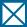 Married2Separated3Divorced4Widowed2Yes1No Years1No, not Spanish/​Hispanic/​Latino2Yes, Mexican, Mexican-American, Chicano, Puerto Rican, Cuban, or other Spanish/​Hispanic/​LatinoWhiteBlack or African AmericanAmerican Indian or Alaska NativeAsian (e.g., Asian Indian, Chinese, Filipino, Japanese, Korean, or Vietnamese)Native Hawaiian or other Pacific Islander (e.g., Samoan, Guamanian, or Chamorro)2Yes1NoLess than 1 year old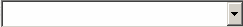 .	Please select0	01	12	23	34	45	56	67	78	89	91 year to less than 2 years old.	Please select0	01	12	23	34	45	56	67	78	89	92 to 5 years old.	Please select0	01	12	23	34	45	56	67	78	89	96 to 13 years old.	Please select0	01	12	23	34	45	56	67	78	89	914 to less than 18 years old.	Please select0	01	12	23	34	45	56	67	78	89	92Yes1NoLess than 1 year old.	Please select0	01	12	23	34	45	56	67	78	89	91 year to less than 2 years old.	Please select0	01	12	23	34	45	56	67	78	89	92 to 5 years old.	Please select0	01	12	23	34	45	56	67	78	89	96 to 13 years old.	Please select0	01	12	23	34	45	56	67	78	89	914 to less than 18 years old.	Please select0	01	12	23	34	45	56	67	78	89	91No need for child care services2I have made other suitable child care arrangements (e.g., neighbors, grandparents)3Child care services are too expensive4I want to have my child(ren) closer to home5The hours of operation do not meet my needs6I have concerns about the quality of care7I have problems arranging for consistent transportation8The wait list is too long9Other1   No1   No1   No2   Yes2   Yesa.	Military child care center 	b.	Military (or military-affiliated) family child care home	c.	Civilian child care—receiving military child care fee assistance	d.	Civilian child care—not receiving military child care fee assistance	1   No1   No1   No2   Yes2   Yesa.	Availability of child care 	b.	Quality of child care	c.	Affordability of child care	d.	Inconvenient location	e.	Operating hours	1   No1   No1   No2   Yes2   Yesa.	Public traditional school 	b.	Public charter school	c.	Department of Defense-run school (DoDEA Americas, DoDEA Europe or DoDEA Pacific)	d.	Home school	e.	Private school	f.	Other	1   Very dissatisfied1   Very dissatisfied1   Very dissatisfied1   Very dissatisfied1   Very dissatisfied1   Very dissatisfied2   Dissatisfied2   Dissatisfied2   Dissatisfied2   Dissatisfied2   Dissatisfied3   Neither satisfied nor dissatisfied3   Neither satisfied nor dissatisfied3   Neither satisfied nor dissatisfied3   Neither satisfied nor dissatisfied4   Satisfied4   Satisfied4   Satisfied5   Very satisfied5   Very satisfieda.	Public traditional school	b.	Public charter school	c.	Department of Defense-run school (DoDEA Americas, DoDEA Europe or DoDEA Pacific)	d.	Home school	e.	Private school	f.	Other school	 Years1Male?2Female?1   Strongly disagree1   Strongly disagree1   Strongly disagree1   Strongly disagree1   Strongly disagree1   Strongly disagree2   Disagree2   Disagree2   Disagree2   Disagree2   Disagree3   Neither agree nor disagree3   Neither agree nor disagree3   Neither agree nor disagree3   Neither agree nor disagree4   Agree4   Agree4   Agree5   Strongly agree5   Strongly agreea.	My child has been more willing to try new things.	b.	My child has been acting more “baby-like” than he/​she is capable of.	c.	My child easily becomes irritated or angry with me.	d.	My child has been more clingy than usual.	e.	My child has been afraid of doing things he/​she is usually ok with.	f.	My child is demanding and impatient with me.  He/​she fusses and persists unless I do what he/​she wants right away.	3   Not applicable3   Not applicable3   Not applicable3   Not applicable2   No2   No2   No1   Yes1   Yesa.	Academic problems	b.	Behavior problems at home	c.	Behavior problems at school	d.	Pride in having a military parent	e.	Anger about my spouse's military requirements	f.	Closeness to family members	g.	Acceptance of responsibility	1No2Yes, I served in an active duty Service or National Guard/​Reserve, but did NOT retire3Yes, I served in an active duty Service or National Guard/​Reserve and retired1Yes, on active duty (not a member of the National Guard/​Reserve)2Yes, as a member of the National Guard or Reserve in a full-time active duty program (AGR/​FTS/​AR)3Yes, as a traditional National Guard/​Reserve member (e.g., drilling unit, IMA, IRR)4No2Yes1No2Yes, on vacation, temporary illness, labor dispute, etc.1No2Yes1No2Yes1No Weeks1I did not want to be employed at this time2I am retired3I cannot find any work that matches my skills.4I am preparing for/​recovering from a PCS move.5I stay home to homeschool my children.6I am/​was caring for children not in school or daycare7I lack the necessary schooling, training, or skills.8I do/​did not have transportation to work9Child care is too costly.10I do not have child care available to me.11I am attending school or other training.12I am not physically prepared to work (e.g., pregnant, sick, disabled).13I am unable to work while my spouse is deployed.14There are no jobs in my career field where I currently live.15I am a caregiver to a family member.16Other1Government2Private company3Non-profit organization including tax exempt and charitable organizations4Self-employed5Working in a family business Hours1Could only find part-time work2Want to spend time with children3Child care problems4Other family/​personal obligations5Health/​medical limitations6Do not have required license or credential in my occupational field7I do not want to work full-time8I am self-employed9I am a caregiver to a family member10I am attending school or training11Other1   Strongly disagree1   Strongly disagree1   Strongly disagree1   Strongly disagree1   Strongly disagree1   Strongly disagree2   Disagree2   Disagree2   Disagree2   Disagree2   Disagree3   Neither agree nor disagree3   Neither agree nor disagree3   Neither agree nor disagree3   Neither agree nor disagree4   Agree4   Agree4   Agree5   Strongly agree5   Strongly agreea.	I am paid less than those with similar credentials	b.	Given my credentials, I should have a higher position at work	c.	I need to find a job that allows me to work more hours	d.	I work in temporary positions, but I would prefer not to	e.	I had to take a job outside of my field	f.	My pay is not enough to live on	2Yes1No1   No1   No1   No2   Yes2   Yesa.	Flexible scheduling? 	b.	Remote work/Telework?	Fully remote (limited or no on-site requirement)Hybrid (combination of remote and on-site work)Fully on-site112 years or less of school (no diploma)2High school graduate—high school diploma or equivalent (e.g., GED)3Some college credit, no degree4Vocational or technical diploma5Associate's degree6Bachelor's degree7Advanced degree (e.g., MA/​MS/​PhD/​MD/​JD)60Not applicable, I have never been employed1Administrative services (e.g., administrative assistant, secretary)2Child care and child development (e.g., attend to children at schools, businesses, private households, and childcare institutions)3Communications and marketing (e.g., writer/​editor, call center, film/​TV, social media, web development)4Community and social services (e.g., mental health counselor, social worker, probation officers and correctional treatment specialists, school bus monitor)5Education (e.g., teacher, teacher's assistant)6Financial services (e.g., claim adjuster, credit analyst, accountant, financial counselor, banker, insurance agent)7Health care practitioners and technical occupations (e.g., nurse, dental hygienist, pharmacist, medical records specialist, dentist, doctor, paramedic, optician, veterinarian)8Health care support (e.g., home health aide, nursing assistant, occupational or physical therapy aid)9Information technology (e.g., network analyst, database administrator)10Legal (e.g., lawyer, paralegal, legal assistant, mediator, magistrate)11Protective services (e.g., correctional officer, firefighter, police officer, animal control worker, security guard)12Recreation and hospitality (e.g., restaurant, hotel business/​management, personal trainer, ticket agent)13Retail and customer service (e.g., cashier, sales person, customer service representative, manager)14Skilled trades (e.g., electrician, cosmetology, plumber, construction, welder)15Software development (e.g., coding)16Transportation and material moving occupations (e.g., aircraft service attendant; parking attendant; bus, taxi or truck driver)17Other occupations which require a state license18Other occupations which do NOT require a state licensePay does not cover cost of child careLack vocational trainingLack required education/degreeLack required certificationLack transferability of certifications/​licensureLack experienceLack available/​flexible child careFrequent movesLack of jobs in my field in my current locationMedical or health limitationsCaregiver (non-child) requirementsLack of part-time optionsLack of flexible hours/​flexible scheduleNot applicable/​None1   No1   No1   No2   Yes2   Yesa.	A certification provided by an organization that sets standards for your occupation? 	b.	A state issued license?	1Accounting2Architecture3Cosmetology4Counseling (e.g., professional counselor, marriage and family therapist)5Dentistry/​Dental hygiene6Dietition7Law (e.g., attorney)8Massage therapy9Nursing10Occupational therapy11Pharmacy/​Pharmacy technician12Physical therapy13Physician14Physician Assistant15Professional engineer16Psychology17Skilled trade (e.g., master electrician, plumber, heating, air conditioning, ventilation and refrigeration)18Social work19Teaching (elementary and secondary)20OtherHigh school graduate—high school diploma or equivalent (e.g., GED)Vocational or technical diplomaAssociate's degreeBachelor's degreeMaster's, doctoral, or professional school degreeProfessional licenseProfessional certificateNone/​Not applicable1Yes, in the past 12 months2Yes, but not in the past 12 months3No, and I was not aware of this resource4No, but I am aware of this resource1I am not eligible because of my husband/​wife's rank.2I will not be eligible long enough to use MyCAA (e.g., my spouse will soon be promoted or leave the military).3I need education, training, or testing not covered by MyCAA.4I have limited time for additional education/​training because of family/​personal obligations.5I am not interested in additional education/​training.6I do not feel that additional education/​training are important for my career.1Yes2No, although a commissary was available3No, a commissary was not available1Daily2More than once a week3Weekly42-3 times a month5Once a month6Less than once a month1   Poor1   Poor1   Poor1   Poor1   Poor1   Poor2   Fair2   Fair2   Fair2   Fair2   Fair3   Good3   Good3   Good3   Good4   Very good4   Very good4   Very good5   Excellent5   Excellenta.	Convenience of store locations	b.	Convenience of store hours	c.	Prices for products, given the quality	d.	Variety and selection of merchandise	e.	Availability of merchandise	f.	Courtesy and helpfulness of staff	g.	Layout and cleanliness of the store	h.	Speed of the checkout process	i.	Ability to provide brand name products	j.	Frequency of sales and promotions	5Very satisfied4Satisfied3Neither satisfied nor dissatisfied2Dissatisfied1Very dissatisfied2Yes1No1Military housing, on base2Military housing, off base3Civilian housing1Military housing, on base2Military housing, off base3Civilian housing1Less than 30 minutes230 minutes to less than 1 hour31 to 2 hours4More than 2 hours5Very satisfied4Satisfied3Neither satisfied nor dissatisfied2Dissatisfied1Very dissatisfied5I strongly favor staying4I somewhat favor staying3I have no opinion one way or the other2I somewhat favor leaving1I strongly favor leaving2Yes1NoMonth.	Select Month1	January2	February3	March4	April5	May6	June7	July8	August9	September10	October11	November12	DecemberYear.	Select Year48	202147	202046	201945	201844	201743	201642	201541	201440	201339	201238	201137	201036	200935	200834	200733	200632	200531	200430	200360   Does not apply60   Does not apply60   Does not apply60   Does not apply60   Does not apply60   Does not apply60   Does not apply1   Not a problem1   Not a problem1   Not a problem1   Not a problem1   Not a problem1   Not a problem2   Small extent2   Small extent2   Small extent2   Small extent2   Small extent3   Moderate extent3   Moderate extent3   Moderate extent3   Moderate extent4   Large extent4   Large extent4   Large extent5   Very large extent5   Very large extenta.	Loss or decrease of your income	b.	Finding employment	c.	Changing schools for your education	d.	Obtaining licenses/​certifications necessary for employment	e.	Availability of special medical and/​or educational services for yourself	f.	Coordinating move with moving company	g.	Timeliness of receiving household goods	h.	Waiting for permanent housing to become available	i.	Settling claims for damaged or missing household goods	j.	Un-reimbursable moving costs (e.g., housing deposits, costs of setting up new residency, temporary lodging costs, transportation costs)	k.	Access to relocation information, services, or support	60   Does not apply60   Does not apply60   Does not apply60   Does not apply60   Does not apply60   Does not apply60   Does not apply1   Not a problem1   Not a problem1   Not a problem1   Not a problem1   Not a problem1   Not a problem2   Small extent2   Small extent2   Small extent2   Small extent2   Small extent3   Moderate extent3   Moderate extent3   Moderate extent3   Moderate extent4   Large extent4   Large extent4   Large extent5   Very large extent5   Very large extenta.	My child(ren) changing schools	b.	Availability of child care	c.	Availability of special medical and/​or educational services for my child	d.	Missed deadlines for participating in extracurricular activities/​sports	e.	Missed deadlines for placement lotteries in magnet schools/​charter schools/​special programs	1Less than 1 month21 month to less than 4 months34 months to less than 7 months47 months to less than 10 months510 months or more6Sought but could not find employment after last PCS move7Did not seek employment after last PCS move1Yes2No3Does not apply1Less than 1 month21 month to less than 4 months34 months to less than 7 months47 months to less than 10 months510 months or more1Yes, I utilized a state compact to transfer my credentials2I am not aware of a compact for my profession3I am aware a compact to help transfer my professional credentials but have not used it Times1Yes, in the past 36 months2Yes, but not in the past 36 months3No5   Very large extent5   Very large extent5   Very large extent5   Very large extent5   Very large extent5   Very large extent4   Large extent4   Large extent4   Large extent4   Large extent4   Large extent3   Moderate extent3   Moderate extent3   Moderate extent3   Moderate extent2   Small extent2   Small extent2   Small extent1   Not at all1   Not at alla.	My job and/​or educational demands	b.	Managing expenses and bills	c.	Home/​car repairs/​maintenance or yard work	d.	Safety of my family in our community	e.	Health problems in the family, including emotional problems	f.	Technical difficulties communicating with my spouse	g.	Marital problems, difficulty maintaining emotional connection with spouse	h.	Loneliness, dealing with issues/​decisions alone	i.	Parenting alone, managing child care/​child schedules, school/​education, etc	j.	No time for recreation, fitness, or entertainment activities	k.	A lack of and/​or problems with military offered support for myself/​my family	l.	Other	3No1Yes, deployed to Iraq/​Afghanistan2Yes, deployed to a combat zone other than Iraq/​Afghanistan1Yes, but my spouse has since redeployed2Yes, and my spouse has not redeployed3No5   Very large extent5   Very large extent5   Very large extent5   Very large extent5   Very large extent5   Very large extent4   Large extent4   Large extent4   Large extent4   Large extent4   Large extent3   Moderate extent3   Moderate extent3   Moderate extent3   Moderate extent2   Small extent2   Small extent2   Small extent1   Not at all1   Not at alla.	Be more emotionally distant (e.g., less talkative, less affectionate, less interested in social life)?	b.	Show negative personality changes (e.g., more critical, indifferent to family/​life)?	c.	Show positive personality changes (e.g., more attentive, more agreeable)?	d.	Appreciate life more?	e.	Get angry faster?	f.	Appreciate family and friends more?	g.	Have mental health concerns (e.g., anxiety, being “on guard”)?	h.	Drink more alcohol?	i.	Have more confidence?	j.	Take more risks with his/​her safety?	k.	Have difficulty adjusting (e.g., to family responsibilities, to civilian life)?	l.	Have trouble sleeping?	m.	Have difficulty with day-to-day activities (e.g., driving, eating, hygiene)?	n.	Be different in another way?	1Much less than usual2Less than usual3About the same as usual4More than usual5Much more than usual4   Nearly every day4   Nearly every day4   Nearly every day4   Nearly every day4   Nearly every day3   More than half the days3   More than half the days3   More than half the days3   More than half the days2   Several days2   Several days2   Several days1   Not at all1   Not at alla.	Little interest or pleasure in doing things	b.	Feeling down, depressed, or hopeless	c.	Feeling nervous, anxious, or on edge	d.	Not being able to stop or control worrying	5Very satisfied4Satisfied3Neither satisfied nor dissatisfied2Dissatisfied1Very dissatisfied1   No1   No1   No2   Yes2   Yesa.	During your spouse's active duty career? 	b.	In the past six months?	1Coping with stress2Financial issues3Family issues4Marital issues5Couple's communication issues6Parent/​child issues7Deployment and reunion8Crisis situations9Grief and loss10Mental health concerns for self/​family member (e.g., PTSD, depression, anxiety)11Medical issues for self/​family member12Jealousy/​concerns around infidelity13Dealing with the military way of life (e.g., managing separations, demands of the military)14Other concerns4   Did not access counseling from this source4   Did not access counseling from this source4   Did not access counseling from this source4   Did not access counseling from this source4   Did not access counseling from this source1   Not useful1   Not useful1   Not useful1   Not useful2   Somewhat useful2   Somewhat useful2   Somewhat useful3   Very useful3   Very usefula.	Military OneSource	b.	Military Family Life Counselors (MFLC)	c.	TRICARE	d.	Your spouse's installation	e.	Military chaplain/​civilian religious or spiritual leader	f.	Another military source	g.	Another non-military source	1Less than $25,0002$25,000–$34,9993$35,000–$49,9994$50,000–$74,9995$75,000–$99,9996$100,000–$149,9997$150,000–$199,9998$200,000 and above1Very comfortable and secure2Able to make ends meet without much difficulty3Occasionally have some difficulty making ends meet4Tough to make ends meet but keeping our heads above water5In over your head5Much better4Somewhat better3Stayed the same2Somewhat worse1Much worse1Less than 50%250%3More than 50%SNAP (Supplemental Nutrition Assistance Program/​Food Stamps)WIC (Women, Infants, and Children) programNational School Breakfast Program (children receive free or reduced breakfast at school)National School Lunch Program (children receive free or reduced lunch at school)Some other assistance resourceNo, I am not using any nutrition assistance resource5   Completely5   Completely5   Completely5   Completely5   Completely5   Completely4   Very well4   Very well4   Very well4   Very well4   Very well3   Somewhat3   Somewhat3   Somewhat3   Somewhat2   Very little2   Very little2   Very little1   Not at all1   Not at alla.	Because of my money situation, I feel like I will never have the things I want in life	b.	I am just getting by financially	c.	I am concerned that the money I have or will save won't last	5   Always5   Always5   Always5   Always5   Always5   Always4   Often4   Often4   Often4   Often4   Often3   Sometimes3   Sometimes3   Sometimes3   Sometimes2   Rarely2   Rarely2   Rarely1   Never1   Nevera.	I have money left over at the end of the month	b.	My finances control my life	2Yes1No1Yes2No, but I automatically received an absentee ballot from a local election official3No, I never received an absentee ballot, but I expected to receive one4No, I did not need an absentee ballot2Yes1No2Yes1No